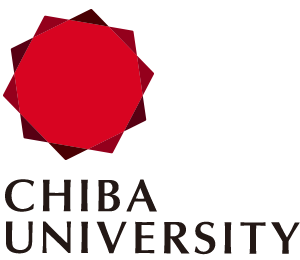 日本千叶大学2021夏·灾难防治管理主题设计在线项目Chiba University Disaster Preparedness Design Online Program(2021 Summer)用户体验设计User Experience Design软件和服务开发Software and service development解决用户问题的理想方案Ideal Methodology for solving user issues and problems项目类型：在线课程费用区间：4980元人民币项目名额：80人项目时段：2021年8月2日至8月12日报名截至：2020年6月10日培养方向：软件与服务开发、用户场景设计、可视化业务画布构建等目录|Content日本千叶大学灾难防治管理主题设计在线项目2021年度招生简章基本信息|Basic Information项目标题：千叶大学灾难防治管理主题设计在线项目主办单位：千叶大学工学部院校简介|University Introduction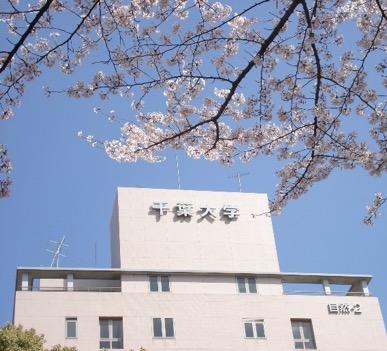 千叶大学（Chiba University）是日本著名的国立大学，本部设置在日本千叶县千叶市稲毛区。作为的著名研究型国立综合大学，千叶是日本文部科学省指定的“超级国际化大学计划”投资的一流大学，在日本首都圈内拥有独特高水平学部学科。在各大学纷纷设立设计专业的今天，大多数学校的学科带头人也出身于千叶大学。随着学科的不断创新，千叶大学也将服务设计作为重要的课程融入设计学科的必修课中，旨在培养能够灵活顺应时代的需求，引领设计先驱的国际化人才。项目简介|Program Introduction本课程由千叶大学设计专业资深教授及精英导师团队，打破教授讲述学员听课的模式，转而采用讨论发表的形式，以学生为中心，让各地学生之间相互了解、彼此合作、互相帮助，调动学生的积极性并充分利用学生特长。参照学生的已有专业技能及教育背景，使用实战化的小组模式，进行分组项目操作，提高国际化团队合作的效率，培养可适应国际化竞争的设计能力。本次项目立足于“灾难防治管理设计”（Design for Disaster Preparedness）的主题，将使用以下四种方法来提出具体的设计建议：如何创建用户场景（User scenarios）、如何为灾害管理创造产品或服务的概念（created concepts of products or/and services for disaster preparedness）、可视化业务画布构建（Visual business canvas construction）、纸上原型方法（Paper prototyping method）。千叶大学将以上四种方法牢牢结合实际，同时让同学们有机会参与设计讨论和展示，旨在培养能够灵活顺应时代的需求，引领设计先驱的国际化人才。项目课程|Program Tracks课程语言英语 English参加对象中国各大学设计相关专业学生学习成果	每位参加者将被授予千叶大学官方结业证书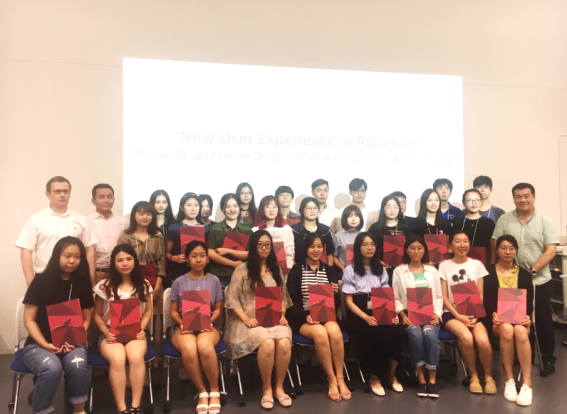 （往届线下课程结业证书颁发现场）项目特色|Program Key Points课程内容 了解在自然灾害期间如何将设计和技术用于紧急情况和生存（How design and Technology is used in Emergency and Survival During Natural Disasters）如何为灾害管理创造产品和服务的概念（created concepts of products or/and services for disaster preparedness）创建用户场景（Create user scenarios）无压力设计修订流程（Stress-Free Design Revision Process）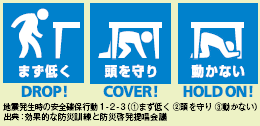 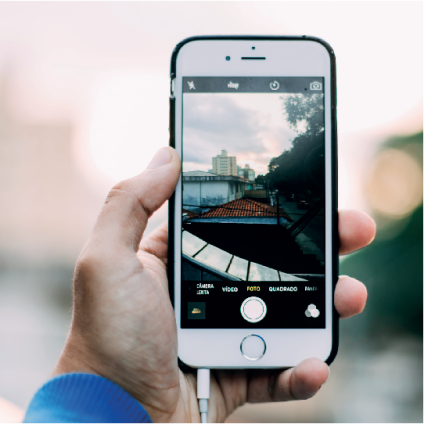 授课形式通过Zoom或DINGDING网络系统线上授课分别由名师讲解，分组讨论，共同发表部分组成On-line LectureTeaching Methods – Group Discussion and Presentation 师资配备千叶大学专业权威教授以及千叶大学学生助教时段安排|Program Period（一）项目时段项目期间：2021年8月2日至8月12日报名截至：2021年6月10日讲师介绍|Program Instructor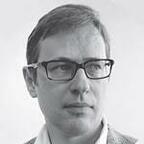 教員名　Teaching Staff ：Algirdas Paskevicius専門分野　Research Areas ：Logo Design, Product Design and Branding現在行っている研究　Current Research ：My research is focused on logo design, branding and product design. I cooperate with other researchers in the field of design against crime and pictogram design.担当科目　Current Teaching ：Design Project Work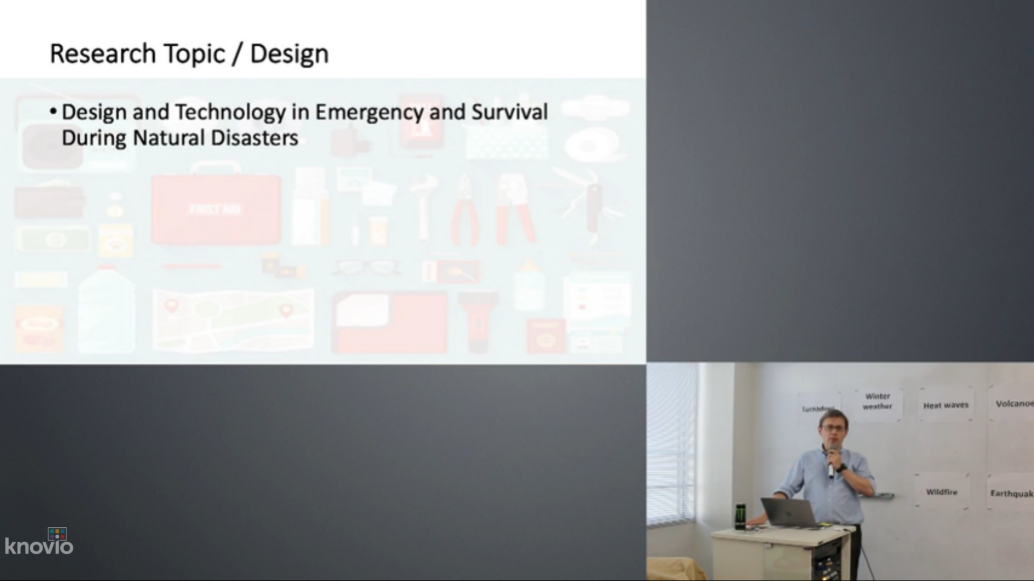 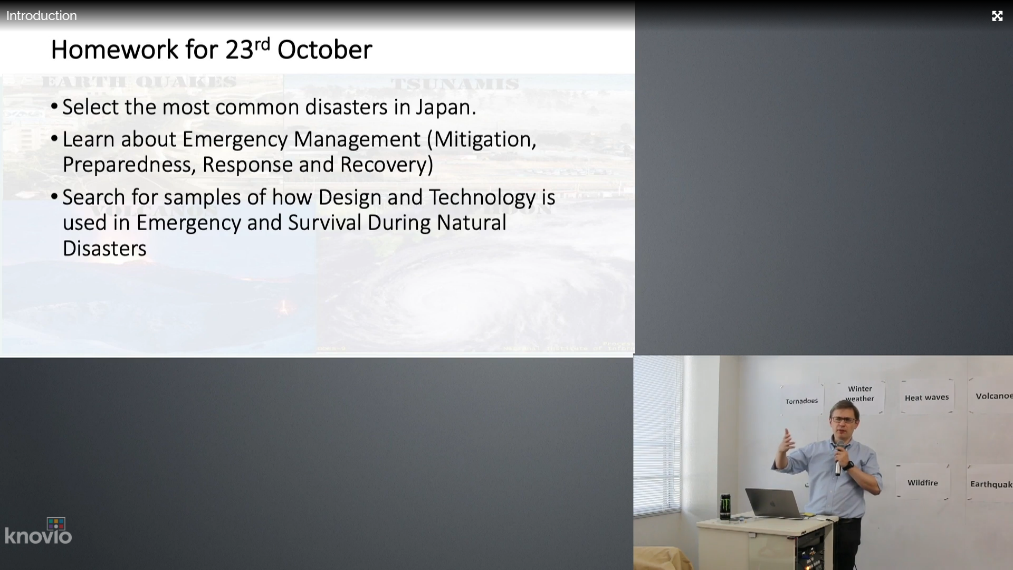 项目日程|Program Itinerary*以上课程内容存在部分微调的可能性。项目费用|Program Fee4980元人民币项目费【包含】项目报名费、学费、证书制作费、国际邮寄费项目费【不含】Zoom平台或DINGDING使用等其他可能的费用申请条件|Program Requirement身体健康，有良好的精神面貌中国全日制在校设计专业大学生（含硕士，优先二年级以上） 英语CET6级以上或能理解英文授课的等同能力对日本领先设计思想和作品有浓厚兴趣的学生报名方式|Sign Up报名链接：http://apply.xf-world.org/咨询邮箱：duanqi@xf-world.org咨询电话：021-55661085*国内合作院校推荐名额请咨询各指定校外事处、各院系或其他学校指定部门日時 (日本時間）ZOOM使用Online Live Lecture8月2日（月）　　13:00～16:00线上课程-1Orientation, Program Explanation, TA Introduction, Team Building
Online Live Lecture 1: Design for Disaster Preparedness 
Assignment: Find and select samples of products and services for disaster preparedness8月3日（火）线下自主学习
完成作业Individual task8月4日（水）　　13:00～16:00线上课程-2Presentation by students of selected samples of products and services for disaster preparedness
Online Live Lecture 2:  User Scenarios and Storytelling in Design
Assignment: Create user scenarios8月5日（木）自主学习
完成作业Individual task8月6日（金）　　13:00～16:00线上课程-3Presentation by students of created user scenarios
Online Live Lecture 3: Design Thinking Process
Assignment: Create concept of product or/and service based on user scenario. Apply design thinking for ideation, prototyping and testing.8月7日（土）自主学习
完成作业Individual task8月9日（月）　　13:00～16:00线上课程-4Presentation by students of created concepts of products or/and services for disaster preparedness
Online Live Lecture 4: Stress-Free Design Revision Process
Assignment: Prepare for the final presentation8月10日（火）小组学习
发表准备Group task: Prepare for the presentation 8月12日（木）　　13:00～16:00线上课程-5Online Live Lecture 5: Final Presentation of Students
Feedback and comments
Closing ceremony and group photo